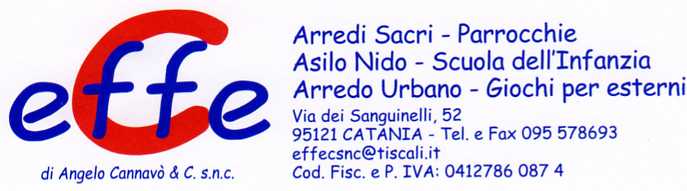 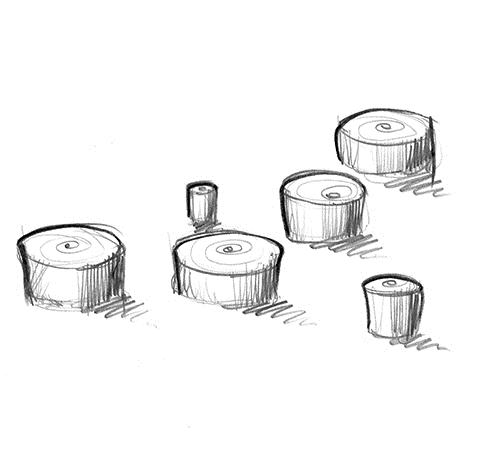 Descrizione:Percorso di equilibrio su tronchi sporgenti dal terreno in pino nordico , di diverso diametro ed altezza, tutti con spigoli arrotondati. Il gioco, semplice ma molto divertente utile per sviluppare senso dell’equilibrio e coordinazione motoria nel bambino. Altezza massima fuori terra 30cm.Categoria : Percorso Avventura BabyCodice: EP02253